Policy Name:  	Investigations Policy – Discrimination, Harassment, Abuse and MaltreatmentVersion Control:	Ratification Date:	Review Date:	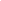 Investigations Policy – Discrimination, Harassment, Abuse AND MALTREATMENTDEFINITIONSThe following terms have these meanings in this Policy:“Discipline Committee” – The Discipline Committee will be established by the Crowsnest Curling Club (CCC).  The Crowsnest Curling Club will designate a Case Manager, an individual or individuals appointed by the Crowsnest Curling Club to be the first point-of-contact for all discipline and complaint matters reported to Crowsnest Curling Club in accordance with the Discipline and Complaints Policy “Case Manager” – An individual appointed by the Crowsnest Curling Club to administer certain complaints under the Discipline and Complaints Policy. The Case Manager does not need to be a member of or affiliated with Crowsnest Curling Club.“Individuals” – all individuals employed by, or engaged in activities with Crowsnest Curling Club including, but not limited to, volunteers, managers, administrators, committee members, athletes, coaches, parents/guardians and spectators of the Crowsnest Curling Club.The following terms have the meanings as defined in the Crowsnest Curling Club’s Code of Conduct and Ethics:HarassmentDiscriminationWorkplace HarassmentSexual HarassmentWorkplace ViolenceThe term ‘Abuse’ has the meaning as defined in Crowsnest Curling Club’s Abuse Policy. PURPOSECrowsnest Curling Club is committed to eliminating all instances of Discrimination, Harassment, Workplace Harassment, Workplace Violence, Sexual Harassment, and Abuse within its operations and activities. This Policy describes how Individuals can report instances of Discrimination, Harassment, Workplace Harassment, Workplace Violence, Sexual Harassment, Abuse and Maltreatment and how Crowsnest Curling Club will investigate those reports.DETERMINATION AND DISCLOSUREWhen a complaint is submitted in accordance with Crowsnest Curling Club’s Discipline and Complaints Policy, the Discipline Committee will determine if such complaint is related to an instance of Discrimination, Harassment, Workplace Harassment, Workplace Violence, Sexual Harassment, Abuse or Maltreatment.Crowsnest Curling Club will adhere to all disclosure and reporting responsibilities required by any government entity, local police force, or child protection agency.INVESTIGATIONComplaints that are determined to contain an element of Discrimination, Harassment, Workplace Harassment, Workplace Violence, Sexual Harassment, Abuse and Maltreatment will continue to be addressed by the process(es) described in the Discipline and Complaints Policy. However, the Discipline Committee or Case Manager may also appoint an Investigator to investigate the allegations.If an Investigator is appointed, the Investigator must be an independent third-party skilled in investigating claims of harassment. The Investigator must not be in a conflict of interest situation and should have no connection to either party.Federal and/or Provincial legislation related to Workplace Harassment may apply to the investigation if Harassment was directed toward a worker in a Workplace. The Investigator should review workplace safety legislation and/or consult independent experts to determine whether legislation applies to the complaint.The investigation may take any form as decided by the Investigator, guided by any applicable Federal and/or Provincial legislation. The investigation may include:Complainant interviewed;Witnesses interviewed;Statement of facts (complainant’s perspective) prepared by Investigator and acknowledged by Complainant;Statement delivered to Respondent;Respondent interviewed;Witnesses interviewed; andStatement of facts (respondent’s perspective) prepared by Investigator and acknowledged by Respondent.INVESTIGATOR’S REPORTIn accordance with the timelines determined by the Discipline Committee or Case Manager, who may modify the timelines as described in the Discipline and Complaints Policy, the Investigator will prepare and submit a Report.The Investigator’s Report should include a summary of evidence from the parties (including both statements of facts, if applicable) and recommendations from the Investigator of whether or not, on a balance of probabilities, an incident occurred that could be considered Discrimination, Harassment, Workplace Harassment, Workplace Violence, Sexual Harassment, Abuse or Maltreatment.The Investigator’s Report will be provided to the parties with the names and identifying details of any witnesses redacted. The provision of the Investigator’s Report is conditional on the parties not distributing the Report to any third party without the written permission of Crowsnest Curling Club.Should the Investigator find that there are possible instances of offence under the Criminal Code, particularly related to Criminal Harassment (or Stalking), Uttering Threats, Assault, Sexual Interference, or Sexual Exploitation, the Investigator shall advise the Complainant to refer the matter to police. The Investigator will further inform Crowsnest Curling Club that the matter should be directed to the police.The Investigator must also inform Crowsnest Curling Club of any findings of criminal activity. Crowsnest Curling Club may decide whether to report such findings to police but is required to inform police if there are findings related to the trafficking of doping drugs or materials, any sexual crime involving minors, fraud against Crowsnest Curling Club, or other offences where the lack of reporting would bring Crowsnest Curling Club’s reputation into disrepute.The Discipline Committee, Case Manager or the Discipline Panel, as applicable, shall consider the Investigator’s Report, in addition to submissions from the parties, prior to deciding on the complaint.REPRISAL AND RETALIATIONAn individual who submits a complaint to Crowsnest Curling Club, or who gives evidence in an investigation, may not be subject to reprisal or retaliation from any individual or group. Should anyone who participates in the process face reprisal or retaliation, that individual will have cause to submit a complaint.FALSE ALLEGATIONSAn individual who submits allegations that the Investigator determines to be false or without merit may be subject to a complaint pursuant to Crowsnest Curling Club’s Discipline and Complaints Policy. In such circumstances, Crowsnest Curling Club or the individual against whom the false allegations were submitted may act as the Complainant.CONFIDENTIALITYThe information obtained about an incident or complaint (including identifying information about any individuals involved) will remain confidential, unless disclosure is necessary for the purpose of investigating or taking corrective action or is otherwise required by law.The Investigator will make every effort to preserve the confidentiality of the complainant, respondent, and any other party. However, Crowsnest Curling Club recognizes that maintaining anonymity of any party may be difficult for the Investigator during the investigation.